¡Hola a todos! Espero que estén muy bien. En estas actividades vamos a comenzar a trabajar con texto argumentativo. En el aula virtual van a encontrar un video con la explicación del tema, y algunos textos que van a ayudar a comprender bien el tema. Les dejo también el código de classroom: sitaoza. ¡Nos encontramos ahí!Actividad Textos ArgumentativosObjetivosLeer y comprender textos argumentativos.Reconocer las posturas(tesis) que se hacen presentes en diferentes textos. Identificar la estructura de los textos argumentativos. Reconocer las diferentes estrategias que se utilizan en los textos argumentativos para convencer al lector de una postura determinada.Comenzar a producir textos argumentativos, reconociendo posturas propias y aprendiendo a defenderlas.Criterios de evaluación Participación y resolución de las actividades que se proponen.Redacción cuidada de las respuestas. Correcta interpretación de conceptos, así como también su identificación en los textos de cada actividad.Cuidado de la ortografía, particularmente de la acentuación y puntuación.ActividadesElige uno de los epígrafes anteriores y explica brevemente si estás o no de acuerdo con él y por qué:“Demasiada humildad es un defecto”- A.A.“Hace más ruido un solo hombre gritando que cien mil que están callados” - JOSE DE SAN MARTIN“Pensamos según nuestra naturaleza, hablamos conforme a las reglas y obramos de acuerdo con las costumbres” -BACONIdentifiquen que tipo de estrategia argumentativa presentan las siguientes frases: ¿No estás cansado de estudiar? (una madre a un joven que no estudia nada)“el célebre físico Lord Kelvin (1824-1907) afirmaba que era imposible crear aparatos que pudiesen volar”“La temperatura cada día va en descenso. Por ejemplo, ayer bajó 2 grados, mientras que hoy ha bajado el doble.”“¿Cuándo acabará este calvario?” Lee el siguiente texto argumentativo y responde:3.1) ¿Cuál es la tesis del autor? Resaltala.3.2) Identificá la estructura del texto.3.3) Extrae 3 estrategias argumentativas que el autor utilice.Las luces LED nos quitan el sueñoDaniel P. CardinaliPARA LA NACION22 de octubre de 2014  Hemos reducido unas dos horas nuestro tiempo diario de sueño en los últimos 50 años y son muchas las razones para la falta de sueño en nuestra sociedad, que funciona 24 horas/7 días a la semana ("Sociedad 24/7"). Entre ellas pueden citarse los tempranos horarios de la escuela o el trabajo, las programaciones de TV que desplazan más y más el prime time a horas avanzadas de la noche y el estrés cotidiano. Pero el principal factor precipitante, a menudo poco apreciado, ha sido el avance tecnológico a partir del desarrollo de la iluminación artificial de nuestra noche. La tecnología nos ha desvinculado del día natural de 24 horas en la que nuestra especie evolucionó. Cuanto más iluminamos nuestras vidas, menos dormimos.Se acaba de otorgar el Premio Nobel de Física a tres investigadores nacidos en Japón, Isamu Akasaki, Hiroshi Amano y Shuji Nakamura, que hace veinte años desarrollaron el LED azul, indispensable para obtener dispositivos que produjeran luz blanca, apta para la iluminación a muy bajo costo. Como consecuencia, y debido a que un 20% del consumo de electricidad en todo el mundo está dedicado a la producción de luz, muchos gobiernos han eliminado las tradicionales lámparas incandescentes (que emiten en el rojo) a causa de la disipación de calor y la poca eficiencia consiguiente. Pero la luz blanca de los LED es rica en el azul, que es la porción del espectro que más inhibe la secreción de melatonina, la señal que cada día "abre las puertas de nuestro sueño".A semejanza del oído, que tiene dos funciones fisiológicas independientes, la audición y el mantenimiento del equilibrio, el ojo es el sitio inicial de recepción de dos aspectos diferentes de la luz: servir para ver y posibilitar la regulación del ritmo sueño/vigilia, adecuándolo al medio ambiente, que cambia cada 24 horas. Los conos y bastones de la retina son los fotorreceptores del efecto visual de la luz, mientras que un grupo particular de células ganglionares de la retina intrínsecamente fotosensibles son las que permiten los reajustes del reloj biológico.Cada vez pasamos más tiempo de nuestras noches ante pantallas iluminadas de monitores (LCD, smartphones ), que al emitir primariamente en el azul producen dos fenómenos de trascendencia para los ritmos de sueño/vigilia: 1. Afectan el período natural de sueño, reduciéndolo a niveles de peligro. 2. Agregan un factor disruptor, pues la luz del monitor en ese momento atrasa nuestro reloj biológico, lo que en forma práctica se exterioriza en un sueño más tardío en las noches subsiguientes, tendiendo a perpetuar la situación de nocturnidad y privación de sueño. Pero la iluminación de estado sólido también podría ofrecer algunas, soluciones ya que al menos en teoría es factible enriquecer la luz azul/verde con rojo para su uso después del atardecer.Nuestro cuerpo está diseñado para un mundo que ya no existe: en los últimos 200 años, un instante sólo en la escala de la evolución, hemos cambiado tan radicalmente nuestro medio ambiente que carecemos ya de un diseño fisiológico a la altura de las circunstancias. Para recuperar el mundo al cual nos adaptamos, debemos sopesar adecuadamente los adelantos tecnológicos que nos asaltan día a día.El autor es investigador superior del Conicet y docente en la Facultad de Ciencias Médicas de la UCA; escribió el libro ¿Qué es el sueño? (Paidós, 2014)Lee el siguiente texto y contesta:4.1) ¿Cuál es el tema del texto?4.2) Formula con tus palabras la tesis que el autor mantiene sobre el tema que trata.4.3) Enumera 3 argumentos con los que sostiene la tesis4.4)¿Cuál es la conclusión del texto?4.5) Elige un libro, película o serie que te gustaría recomendar a tus compañeros y escribe un texto explicando por qué lo recomendás. Compartilo en el siguiente link:  https:// https://padlet.com/LiteraturaInm/60lpcq7wrg43pv2bTe invito a que comentes y puntúes las recomendaciones que tus compañeros hagan, ¡así construimos buenas recomendaciones entre todos!Creo que la adaptación de El Quijote de la editorial Vicens Vives es muy accesible para los lectores que se quieran acercar por primera vez a esta divertidísima obra de nuestra literatura. Para empezar, digo que es accesible por su formato manejable, pues sólo tiene 471 páginas y, al igual que el original, está dividido en dos partes: la primera con catorce capítulos y la segunda con veinticinco. En ellos se recogen los episodios imprescindibles de la novela de aventuras escrita por Cervantes. Destaca, junto a la excelente adaptación de los contenidos un lenguaje claro y accesible. Además al atractivo de esta edición adaptada de El Quijote contribuyen sin lugar a dudas las excelentes ilustraciones de Víctor G.Ambrus, que reflejan algunas de las situaciones más divertidas vividas por Don Quijote y Sancho Panza, personajes que por su humanidad están próximos a los lectores adolescentes de hoy a quienes va dirigida esta adaptación. En conclusión, la intención de hacer accesible a quienes se inician en la lectura la obra de Cervantes se consigue con creces.Y, para cerrar, les comparto esta frase que encontré y que me gustó mucho. ¡Que tengan una excelente semana!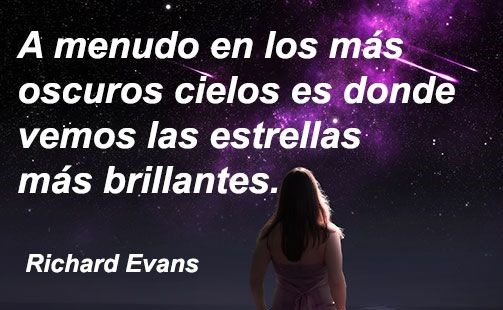 